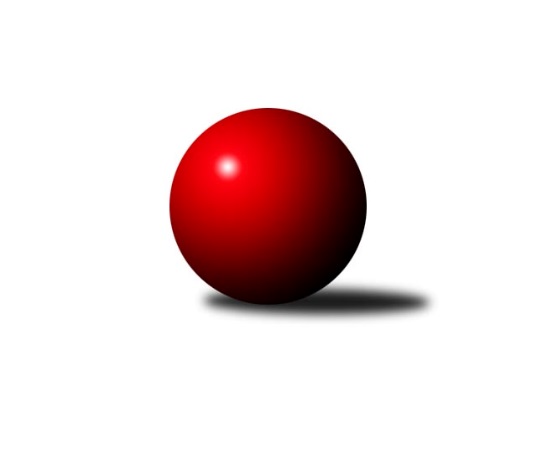 Č.20Ročník 2021/2022	23.5.2024 Jihomoravský KP1 sever 2021/2022Statistika 20. kolaTabulka družstev:		družstvo	záp	výh	rem	proh	skore	sety	průměr	body	plné	dorážka	chyby	1.	TJ Sokol Brno IV	19	16	0	3	104.0 : 48.0 	(139.5 : 88.5)	2547	32	1750	797	33.8	2.	KK Orel Telnice	19	15	0	4	108.5 : 43.5 	(148.0 : 80.0)	2583	30	1760	824	27	3.	SK Brno Žabovřesky	19	12	2	5	89.5 : 62.5 	(125.5 : 102.5)	2523	26*	1744	779	32.3	4.	KK Mor.Slávia Brno B	18	10	2	6	85.5 : 58.5 	(122.5 : 93.5)	2569	22	1774	795	37.7	5.	TJ Sokol Husovice D	19	11	0	8	86.0 : 66.0 	(121.0 : 107.0)	2487	22	1743	744	41.3	6.	KK Mor.Slávia Brno D	18	10	0	8	71.5 : 72.5 	(103.5 : 112.5)	2475	20	1715	760	39.8	7.	SOS Židenice	17	8	1	8	63.5 : 72.5 	(97.5 : 106.5)	2482	17	1727	755	41.9	8.	KK Velen Boskovice	19	7	2	10	76.5 : 75.5 	(124.5 : 103.5)	2446	16	1710	736	47.5	9.	SKK Veverky Brno	18	7	0	11	64.5 : 79.5 	(96.5 : 119.5)	2437	14	1706	731	38.8	10.	KK Orel Ivančice	17	6	1	10	56.0 : 80.0 	(90.0 : 114.0)	2398	13	1686	712	45.8	11.	KK Mor.Slávia Brno C	19	5	3	11	52.0 : 100.0 	(90.5 : 137.5)	2404	13	1708	696	52.9	12.	KS Devítka Brno	18	3	2	13	50.0 : 94.0 	(86.5 : 129.5)	2334	8	1639	695	50.5	13.	KK Slovan Rosice C	18	2	1	15	44.5 : 99.5 	(82.5 : 133.5)	2461	5	1718	743	47.5Tabulka doma:		družstvo	záp	výh	rem	proh	skore	sety	průměr	body	maximum	minimum	1.	KK Orel Telnice	10	10	0	0	69.5 : 10.5 	(91.0 : 29.0)	2658	20	2713	2581	2.	TJ Sokol Brno IV	9	9	0	0	56.0 : 16.0 	(71.5 : 36.5)	2565	18	2620	2476	3.	TJ Sokol Husovice D	10	8	0	2	54.5 : 25.5 	(72.5 : 47.5)	2634	16	2721	2565	4.	KK Mor.Slávia Brno B	9	7	1	1	52.5 : 19.5 	(67.5 : 40.5)	2625	15	2749	2453	5.	SK Brno Žabovřesky	9	7	1	1	47.5 : 24.5 	(65.5 : 42.5)	2558	15*	2594	2471	6.	KK Velen Boskovice	8	7	0	1	50.5 : 13.5 	(67.0 : 29.0)	2396	14	2539	2298	7.	KK Orel Ivančice	8	6	0	2	40.0 : 24.0 	(58.0 : 38.0)	2504	12	2619	2400	8.	SKK Veverky Brno	9	6	0	3	47.0 : 25.0 	(61.0 : 47.0)	2560	12	2628	2487	9.	KK Mor.Slávia Brno D	9	6	0	3	42.0 : 30.0 	(58.5 : 49.5)	2559	12	2640	2487	10.	KK Mor.Slávia Brno C	10	5	2	3	39.5 : 40.5 	(59.5 : 60.5)	2518	12	2635	2435	11.	SOS Židenice	9	5	1	3	39.0 : 33.0 	(57.5 : 50.5)	2504	11	2636	2412	12.	KS Devítka Brno	10	3	1	6	37.0 : 43.0 	(57.5 : 62.5)	2523	7	2571	2441	13.	KK Slovan Rosice C	9	1	1	7	25.0 : 47.0 	(45.0 : 63.0)	2522	3	2603	2433Tabulka venku:		družstvo	záp	výh	rem	proh	skore	sety	průměr	body	maximum	minimum	1.	TJ Sokol Brno IV	10	7	0	3	48.0 : 32.0 	(68.0 : 52.0)	2545	14	2709	2418	2.	SK Brno Žabovřesky	10	5	1	4	42.0 : 38.0 	(60.0 : 60.0)	2530	11	2693	2346	3.	KK Orel Telnice	9	5	0	4	39.0 : 33.0 	(57.0 : 51.0)	2573	10	2734	2371	4.	KK Mor.Slávia Brno D	9	4	0	5	29.5 : 42.5 	(45.0 : 63.0)	2474	8	2690	2207	5.	KK Mor.Slávia Brno B	9	3	1	5	33.0 : 39.0 	(55.0 : 53.0)	2565	7	2713	2462	6.	SOS Židenice	8	3	0	5	24.5 : 39.5 	(40.0 : 56.0)	2479	6	2566	2395	7.	TJ Sokol Husovice D	9	3	0	6	31.5 : 40.5 	(48.5 : 59.5)	2491	6	2668	2272	8.	KK Slovan Rosice C	9	1	0	8	19.5 : 52.5 	(37.5 : 70.5)	2453	2	2544	2350	9.	SKK Veverky Brno	9	1	0	8	17.5 : 54.5 	(35.5 : 72.5)	2420	2	2586	2216	10.	KK Velen Boskovice	11	0	2	9	26.0 : 62.0 	(57.5 : 74.5)	2453	2	2547	2327	11.	KS Devítka Brno	8	0	1	7	13.0 : 51.0 	(29.0 : 67.0)	2350	1	2630	2096	12.	KK Orel Ivančice	9	0	1	8	16.0 : 56.0 	(32.0 : 76.0)	2381	1	2575	2273	13.	KK Mor.Slávia Brno C	9	0	1	8	12.5 : 59.5 	(31.0 : 77.0)	2405	1	2523	2252Tabulka podzimní části:		družstvo	záp	výh	rem	proh	skore	sety	průměr	body	doma	venku	1.	KK Orel Telnice	13	11	0	2	76.5 : 27.5 	(104.5 : 51.5)	2596	22 	6 	0 	0 	5 	0 	2	2.	TJ Sokol Brno IV	13	11	0	2	72.0 : 32.0 	(97.5 : 58.5)	2504	22 	7 	0 	0 	4 	0 	2	3.	SK Brno Žabovřesky	13	8	1	4	63.5 : 40.5 	(91.0 : 65.0)	2535	17* 	4 	1 	1 	4 	0 	3	4.	SOS Židenice	13	7	1	5	54.5 : 49.5 	(81.0 : 75.0)	2491	15 	4 	1 	3 	3 	0 	2	5.	TJ Sokol Husovice D	13	7	0	6	55.0 : 49.0 	(77.5 : 78.5)	2474	14 	4 	0 	2 	3 	0 	4	6.	KK Mor.Slávia Brno D	13	7	0	6	49.0 : 55.0 	(71.0 : 85.0)	2441	14 	4 	0 	3 	3 	0 	3	7.	KK Velen Boskovice	13	5	2	6	55.5 : 48.5 	(88.5 : 67.5)	2440	12 	5 	0 	1 	0 	2 	5	8.	KK Mor.Slávia Brno B	13	5	2	6	53.0 : 51.0 	(78.5 : 77.5)	2547	12 	5 	1 	1 	0 	1 	5	9.	KK Orel Ivančice	13	5	1	7	45.0 : 59.0 	(70.0 : 86.0)	2428	11 	5 	0 	1 	0 	1 	6	10.	SKK Veverky Brno	13	5	0	8	44.5 : 59.5 	(67.0 : 89.0)	2393	10 	5 	0 	1 	0 	0 	7	11.	KK Mor.Slávia Brno C	13	4	0	9	33.0 : 71.0 	(59.5 : 96.5)	2413	8 	4 	0 	2 	0 	0 	7	12.	KS Devítka Brno	13	3	1	9	38.0 : 66.0 	(65.0 : 91.0)	2371	7 	3 	1 	3 	0 	0 	6	13.	KK Slovan Rosice C	12	2	0	10	32.5 : 63.5 	(57.0 : 87.0)	2446	4 	1 	0 	5 	1 	0 	5Tabulka jarní části:		družstvo	záp	výh	rem	proh	skore	sety	průměr	body	doma	venku	1.	KK Mor.Slávia Brno B	5	5	0	0	32.5 : 7.5 	(44.0 : 16.0)	2670	10 	2 	0 	0 	3 	0 	0 	2.	TJ Sokol Brno IV	6	5	0	1	32.0 : 16.0 	(42.0 : 30.0)	2614	10 	2 	0 	0 	3 	0 	1 	3.	SK Brno Žabovřesky	6	4	1	1	26.0 : 22.0 	(34.5 : 37.5)	2559	9 	3 	0 	0 	1 	1 	1 	4.	KK Orel Telnice	6	4	0	2	32.0 : 16.0 	(43.5 : 28.5)	2565	8 	4 	0 	0 	0 	0 	2 	5.	TJ Sokol Husovice D	6	4	0	2	31.0 : 17.0 	(43.5 : 28.5)	2612	8 	4 	0 	0 	0 	0 	2 	6.	KK Mor.Slávia Brno D	5	3	0	2	22.5 : 17.5 	(32.5 : 27.5)	2628	6 	2 	0 	0 	1 	0 	2 	7.	KK Mor.Slávia Brno C	6	1	3	2	19.0 : 29.0 	(31.0 : 41.0)	2428	5 	1 	2 	1 	0 	1 	1 	8.	SKK Veverky Brno	5	2	0	3	20.0 : 20.0 	(29.5 : 30.5)	2567	4 	1 	0 	2 	1 	0 	1 	9.	KK Velen Boskovice	6	2	0	4	21.0 : 27.0 	(36.0 : 36.0)	2456	4 	2 	0 	0 	0 	0 	4 	10.	KK Orel Ivančice	4	1	0	3	11.0 : 21.0 	(20.0 : 28.0)	2394	2 	1 	0 	1 	0 	0 	2 	11.	SOS Židenice	4	1	0	3	9.0 : 23.0 	(16.5 : 31.5)	2468	2 	1 	0 	0 	0 	0 	3 	12.	KS Devítka Brno	5	0	1	4	12.0 : 28.0 	(21.5 : 38.5)	2390	1 	0 	0 	3 	0 	1 	1 	13.	KK Slovan Rosice C	6	0	1	5	12.0 : 36.0 	(25.5 : 46.5)	2498	1 	0 	1 	2 	0 	0 	3 Zisk bodů pro družstvo:		jméno hráče	družstvo	body	zápasy	v %	dílčí body	sety	v %	1.	Marek Rozsíval 	TJ Sokol Brno IV 	16	/	18	(89%)	31.5	/	36	(88%)	2.	Ondřej Němec 	KK Mor.Slávia Brno B 	15	/	15	(100%)	29	/	30	(97%)	3.	Richard Coufal 	SK Brno Žabovřesky  	14	/	17	(82%)	28	/	34	(82%)	4.	Ivo Hostinský 	KK Mor.Slávia Brno B 	14	/	18	(78%)	24	/	36	(67%)	5.	Petr Žažo 	KK Mor.Slávia Brno C 	13.5	/	19	(71%)	25	/	38	(66%)	6.	Lukáš Chadim 	TJ Sokol Brno IV 	13	/	15	(87%)	23	/	30	(77%)	7.	František Hrazdíra 	KK Orel Telnice 	13	/	16	(81%)	24.5	/	32	(77%)	8.	Miroslav Vítek 	TJ Sokol Brno IV 	13	/	17	(76%)	24	/	34	(71%)	9.	Mirek Mikáč 	KK Orel Telnice 	12	/	14	(86%)	21	/	28	(75%)	10.	Jiří Šimeček 	KK Orel Telnice 	12	/	16	(75%)	20.5	/	32	(64%)	11.	Josef Král 	KK Orel Telnice 	11.5	/	17	(68%)	21	/	34	(62%)	12.	Jiří Krev 	SOS Židenice 	11	/	14	(79%)	20.5	/	28	(73%)	13.	Jiří Rauschgold 	TJ Sokol Husovice D 	11	/	16	(69%)	18.5	/	32	(58%)	14.	Milan Hepnárek 	SK Brno Žabovřesky  	11	/	16	(69%)	18	/	32	(56%)	15.	Petr Večeřa 	SKK Veverky Brno 	11	/	17	(65%)	20	/	34	(59%)	16.	Soňa Lahodová 	SOS Židenice 	10	/	13	(77%)	15.5	/	26	(60%)	17.	Jan Veselovský 	TJ Sokol Husovice D 	10	/	15	(67%)	19.5	/	30	(65%)	18.	Milan Mikáč 	KK Orel Telnice 	10	/	15	(67%)	19	/	30	(63%)	19.	Antonín Pitner 	KK Velen Boskovice  	10	/	17	(59%)	21	/	34	(62%)	20.	Oldřich Kopal 	KS Devítka Brno 	10	/	18	(56%)	21	/	36	(58%)	21.	Miroslav Oujezdský 	KK Mor.Slávia Brno C 	10	/	18	(56%)	20	/	36	(56%)	22.	Tomáš Rak 	SKK Veverky Brno 	9.5	/	15	(63%)	16	/	30	(53%)	23.	Dalibor Lang 	KK Mor.Slávia Brno B 	9.5	/	18	(53%)	18	/	36	(50%)	24.	Michaela Šimková 	KK Mor.Slávia Brno D 	9	/	12	(75%)	14.5	/	24	(60%)	25.	Jan Svoboda 	KK Orel Ivančice 	9	/	13	(69%)	17.5	/	26	(67%)	26.	Pavel Dvořák 	KK Orel Telnice 	9	/	14	(64%)	18.5	/	28	(66%)	27.	Roman Janderka 	KK Mor.Slávia Brno D 	9	/	14	(64%)	17.5	/	28	(63%)	28.	Petr Chovanec 	TJ Sokol Husovice D 	9	/	15	(60%)	15.5	/	30	(52%)	29.	Oldřich Šikula 	SK Brno Žabovřesky  	9	/	17	(53%)	20.5	/	34	(60%)	30.	Jaroslav Sedlář 	KS Devítka Brno 	9	/	17	(53%)	19	/	34	(56%)	31.	Petr Kouřil 	SK Brno Žabovřesky  	9	/	17	(53%)	18	/	34	(53%)	32.	Petr Lang 	KK Mor.Slávia Brno B 	9	/	17	(53%)	16.5	/	34	(49%)	33.	Veronika Semmler 	KK Mor.Slávia Brno B 	9	/	18	(50%)	19.5	/	36	(54%)	34.	Igor Sedlák 	TJ Sokol Husovice D 	8.5	/	16	(53%)	19	/	32	(59%)	35.	František Ševčík 	KK Velen Boskovice  	8.5	/	17	(50%)	18.5	/	34	(54%)	36.	Martin Maša 	KK Orel Ivančice 	8	/	11	(73%)	17	/	22	(77%)	37.	Petr Papoušek 	KK Velen Boskovice  	8	/	15	(53%)	19.5	/	30	(65%)	38.	Jana Fialová 	KK Velen Boskovice  	8	/	15	(53%)	19	/	30	(63%)	39.	Jan Bernatík 	KK Mor.Slávia Brno B 	8	/	18	(44%)	14.5	/	36	(40%)	40.	Radka Šindelářová 	KK Mor.Slávia Brno D 	7.5	/	17	(44%)	16	/	34	(47%)	41.	Vladimír Veselý 	SKK Veverky Brno 	7	/	9	(78%)	12	/	18	(67%)	42.	Petr Michálek 	KK Velen Boskovice  	7	/	10	(70%)	13	/	20	(65%)	43.	Radim Kozumplík 	TJ Sokol Husovice D 	7	/	10	(70%)	10	/	20	(50%)	44.	Zdeněk Holoubek 	TJ Sokol Brno IV 	7	/	12	(58%)	11	/	24	(46%)	45.	Jana Pavlů 	SKK Veverky Brno 	7	/	13	(54%)	16	/	26	(62%)	46.	Jiří Dvořák 	KK Orel Telnice 	7	/	15	(47%)	16.5	/	30	(55%)	47.	Alfréd Peřina 	KK Slovan Rosice C 	7	/	15	(47%)	14.5	/	30	(48%)	48.	Martin Zubatý 	SKK Veverky Brno 	7	/	16	(44%)	15	/	32	(47%)	49.	Radoslav Rozsíval 	TJ Sokol Brno IV 	7	/	17	(41%)	17	/	34	(50%)	50.	František Kramář 	KK Mor.Slávia Brno D 	7	/	17	(41%)	17	/	34	(50%)	51.	Tereza Nová 	KK Mor.Slávia Brno D 	7	/	17	(41%)	15.5	/	34	(46%)	52.	Magda Winterová 	KK Slovan Rosice C 	6.5	/	12	(54%)	13	/	24	(54%)	53.	Eduard Ostřížek 	SK Brno Žabovřesky  	6.5	/	16	(41%)	13	/	32	(41%)	54.	Petr Woller 	SOS Židenice 	6.5	/	17	(38%)	14.5	/	34	(43%)	55.	Pavel Suchan 	SOS Židenice 	6	/	9	(67%)	10	/	18	(56%)	56.	Petr Kremláček 	KK Orel Ivančice 	6	/	12	(50%)	12.5	/	24	(52%)	57.	Pavel Mecerod 	KK Slovan Rosice C 	6	/	12	(50%)	11	/	24	(46%)	58.	Petr Ševčík 	KK Velen Boskovice  	6	/	12	(50%)	9	/	24	(38%)	59.	Kamil Ondroušek 	KK Slovan Rosice C 	6	/	13	(46%)	12.5	/	26	(48%)	60.	Jiří Černohlávek 	KS Devítka Brno 	6	/	13	(46%)	11	/	26	(42%)	61.	Ladislav Majer 	SOS Židenice 	6	/	15	(40%)	14.5	/	30	(48%)	62.	Petr Trusina 	TJ Sokol Husovice D 	6	/	15	(40%)	11	/	30	(37%)	63.	Jaromíra Čáslavská 	SKK Veverky Brno 	5	/	5	(100%)	6	/	10	(60%)	64.	Jiří Hanuš 	KK Mor.Slávia Brno C 	5	/	7	(71%)	9	/	14	(64%)	65.	Vojtěch Šmarda 	KK Orel Ivančice 	5	/	9	(56%)	10	/	18	(56%)	66.	Petr Berka 	TJ Sokol Brno IV 	5	/	11	(45%)	9	/	22	(41%)	67.	Jaromír Klika 	KK Orel Ivančice 	5	/	14	(36%)	11	/	28	(39%)	68.	Vladimír Vondráček 	SK Brno Žabovřesky  	5	/	16	(31%)	14	/	32	(44%)	69.	Stanislav Barva 	KS Devítka Brno 	5	/	16	(31%)	11.5	/	32	(36%)	70.	Marek Škrabal 	TJ Sokol Husovice D 	4	/	6	(67%)	8.5	/	12	(71%)	71.	Zdenek Pokorný 	KK Orel Telnice 	4	/	6	(67%)	7	/	12	(58%)	72.	Lukáš Lehocký 	TJ Sokol Husovice D 	4	/	7	(57%)	6	/	14	(43%)	73.	Zdeněk Ondráček 	KK Mor.Slávia Brno C 	4	/	17	(24%)	10	/	34	(29%)	74.	František Kellner 	KK Mor.Slávia Brno D 	3	/	4	(75%)	6	/	8	(75%)	75.	Tomáš Peřina 	TJ Sokol Husovice D 	3	/	5	(60%)	6	/	10	(60%)	76.	Ivo Mareček 	KK Velen Boskovice  	3	/	6	(50%)	4	/	12	(33%)	77.	Petr Juránek 	KS Devítka Brno 	3	/	7	(43%)	7	/	14	(50%)	78.	Cyril Vaško 	KS Devítka Brno 	3	/	7	(43%)	5	/	14	(36%)	79.	Milan Čech 	KK Slovan Rosice C 	3	/	9	(33%)	7	/	18	(39%)	80.	Jiří Kisling 	KK Mor.Slávia Brno D 	3	/	10	(30%)	7	/	20	(35%)	81.	Věra Matevová 	SOS Židenice 	3	/	12	(25%)	10	/	24	(42%)	82.	Ivana Majerová 	SOS Židenice 	3	/	12	(25%)	7.5	/	24	(31%)	83.	Alena Bružová 	KK Slovan Rosice C 	3	/	13	(23%)	5	/	26	(19%)	84.	Ondřej Peterka 	KK Orel Ivančice 	3	/	14	(21%)	6	/	28	(21%)	85.	Filip Žažo 	KK Mor.Slávia Brno C 	3	/	18	(17%)	9	/	36	(25%)	86.	Zdeněk Žižlavský 	KK Mor.Slávia Brno C 	2.5	/	18	(14%)	7	/	36	(19%)	87.	Petr Vyhnalík 	KK Slovan Rosice C 	2	/	2	(100%)	3	/	4	(75%)	88.	Jaroslav Komárek 	TJ Sokol Brno IV 	2	/	3	(67%)	3.5	/	6	(58%)	89.	Lenka Indrová 	KK Mor.Slávia Brno C 	2	/	3	(67%)	3	/	6	(50%)	90.	Štěpán Maša 	KK Orel Ivančice 	2	/	4	(50%)	5	/	8	(63%)	91.	Martin Bublák 	KK Orel Ivančice 	2	/	4	(50%)	4	/	8	(50%)	92.	Radek Stříž 	KK Velen Boskovice  	2	/	4	(50%)	4	/	8	(50%)	93.	Petra Rejchrtová 	KK Mor.Slávia Brno D 	2	/	4	(50%)	3.5	/	8	(44%)	94.	Vladimír Malý 	KK Slovan Rosice C 	2	/	5	(40%)	5	/	10	(50%)	95.	Miroslav Plachý 	SKK Veverky Brno 	2	/	5	(40%)	3.5	/	10	(35%)	96.	Renata Binková 	SOS Židenice 	2	/	6	(33%)	5	/	12	(42%)	97.	Jaroslav Sláma 	KS Devítka Brno 	2	/	11	(18%)	6	/	22	(27%)	98.	Josef Polák 	KK Mor.Slávia Brno C 	2	/	13	(15%)	5.5	/	26	(21%)	99.	Jiří Bělohlávek 	KK Mor.Slávia Brno D 	1	/	2	(50%)	2	/	4	(50%)	100.	Karel Gabrhel 	TJ Sokol Husovice D 	1	/	2	(50%)	2	/	4	(50%)	101.	Zdeněk Kouřil 	SK Brno Žabovřesky  	1	/	2	(50%)	2	/	4	(50%)	102.	Jiří Martínek 	KS Devítka Brno 	1	/	2	(50%)	1	/	4	(25%)	103.	Martin Večerka 	KK Mor.Slávia Brno D 	1	/	3	(33%)	2	/	6	(33%)	104.	Marika Celbrová 	KK Mor.Slávia Brno C 	1	/	3	(33%)	2	/	6	(33%)	105.	Rudolf Zouhar 	TJ Sokol Brno IV 	1	/	4	(25%)	4	/	8	(50%)	106.	Martin Doležal 	SKK Veverky Brno 	1	/	4	(25%)	2	/	8	(25%)	107.	Jaromír Zukal 	KK Velen Boskovice  	1	/	5	(20%)	2	/	10	(20%)	108.	Štěpán Kalas 	KK Mor.Slávia Brno D 	1	/	5	(20%)	1.5	/	10	(15%)	109.	Radek Hnilička 	SKK Veverky Brno 	1	/	6	(17%)	2	/	12	(17%)	110.	Adam Eliáš 	KK Orel Ivančice 	1	/	6	(17%)	2	/	12	(17%)	111.	Radka Rosendorfová 	TJ Sokol Brno IV 	1	/	8	(13%)	3	/	16	(19%)	112.	Jan Tichák 	KK Slovan Rosice C 	1	/	10	(10%)	2.5	/	20	(13%)	113.	Petr Vaňura 	KK Slovan Rosice C 	1	/	11	(9%)	5	/	22	(23%)	114.	Lucie Kulendíková 	KS Devítka Brno 	1	/	14	(7%)	5	/	28	(18%)	115.	Jan Pípal 	KK Orel Ivančice 	0.5	/	3	(17%)	1	/	6	(17%)	116.	Robert Pacal 	TJ Sokol Husovice D 	0.5	/	4	(13%)	3	/	8	(38%)	117.	Radim Švihálek 	KK Slovan Rosice C 	0	/	1	(0%)	1	/	2	(50%)	118.	Josef Němeček 	KK Mor.Slávia Brno C 	0	/	1	(0%)	1	/	2	(50%)	119.	Adam Šoltés 	KK Slovan Rosice C 	0	/	1	(0%)	1	/	2	(50%)	120.	Josef Tesař 	KK Slovan Rosice C 	0	/	1	(0%)	1	/	2	(50%)	121.	Markéta Hrdličková 	KK Slovan Rosice C 	0	/	1	(0%)	0	/	2	(0%)	122.	David Raška 	SKK Veverky Brno 	0	/	1	(0%)	0	/	2	(0%)	123.	Karel Krajina 	SKK Veverky Brno 	0	/	1	(0%)	0	/	2	(0%)	124.	Martin Staněk 	KS Devítka Brno 	0	/	1	(0%)	0	/	2	(0%)	125.	Milan Sklenák 	KK Mor.Slávia Brno D 	0	/	1	(0%)	0	/	2	(0%)	126.	Vítězslav Kopal 	KS Devítka Brno 	0	/	1	(0%)	0	/	2	(0%)	127.	Libuše Janková 	TJ Sokol Brno IV 	0	/	1	(0%)	0	/	2	(0%)	128.	Zdeněk Mrkvica 	KK Orel Ivančice 	0	/	2	(0%)	2	/	4	(50%)	129.	Milan Kučera 	KK Mor.Slávia Brno B 	0	/	2	(0%)	0	/	4	(0%)	130.	Alois Látal 	KK Velen Boskovice  	0	/	3	(0%)	1	/	6	(17%)	131.	Ondřej Šipl 	KK Orel Ivančice 	0	/	3	(0%)	1	/	6	(17%)	132.	František Uher 	SKK Veverky Brno 	0	/	5	(0%)	3	/	10	(30%)	133.	Lubomír Böhm 	SKK Veverky Brno 	0	/	5	(0%)	1	/	10	(10%)Průměry na kuželnách:		kuželna	průměr	plné	dorážka	chyby	výkon na hráče	1.	Telnice, 1-2	2559	1751	808	38.8	(426.6)	2.	TJ Sokol Husovice, 1-4	2557	1775	781	45.3	(426.2)	3.	KK MS Brno, 1-4	2547	1761	785	41.5	(424.6)	4.	KK Slovan Rosice, 1-4	2543	1759	783	45.0	(423.8)	5.	Brno Veveří, 1-2	2525	1740	784	30.6	(420.9)	6.	Žabovřesky, 1-2	2500	1731	768	42.1	(416.7)	7.	TJ Sokol Brno IV, 1-4	2479	1718	760	41.6	(413.2)	8.	KK Orel Ivančice, 1-4	2476	1726	749	47.1	(412.7)	9.	Boskovice, 1-2	2351	1645	705	46.9	(391.8)Nejlepší výkony na kuželnách:Telnice, 1-2KK Orel Telnice	2713	10. kolo	František Hrazdíra 	KK Orel Telnice	505	10. koloKK Orel Telnice	2706	8. kolo	Tomáš Rak 	SKK Veverky Brno	485	20. koloKK Orel Telnice	2695	15. kolo	Milan Mikáč 	KK Orel Telnice	482	1. koloKK Orel Telnice	2679	1. kolo	Mirek Mikáč 	KK Orel Telnice	482	1. koloKK Orel Telnice	2662	20. kolo	František Hrazdíra 	KK Orel Telnice	478	17. koloKK Orel Telnice	2659	12. kolo	František Hrazdíra 	KK Orel Telnice	477	8. koloKK Orel Telnice	2641	17. kolo	Pavel Dvořák 	KK Orel Telnice	475	5. koloKK Orel Telnice	2627	18. kolo	Pavel Dvořák 	KK Orel Telnice	472	8. koloKK Orel Telnice	2616	5. kolo	Magda Winterová 	KK Slovan Rosice C	465	17. koloSKK Veverky Brno	2586	20. kolo	Marek Rozsíval 	TJ Sokol Brno IV	464	3. koloTJ Sokol Husovice, 1-4TJ Sokol Husovice D	2721	20. kolo	Marek Škrabal 	TJ Sokol Husovice D	529	20. koloKK Mor.Slávia Brno B	2713	20. kolo	Jiří Rauschgold 	TJ Sokol Husovice D	501	7. koloSK Brno Žabovřesky 	2693	7. kolo	Marek Škrabal 	TJ Sokol Husovice D	498	15. koloKK Mor.Slávia Brno D	2690	16. kolo	Marek Škrabal 	TJ Sokol Husovice D	493	17. koloTJ Sokol Husovice D	2682	18. kolo	Veronika Semmler 	KK Mor.Slávia Brno B	485	20. koloTJ Sokol Husovice D	2668	14. kolo	Roman Janderka 	KK Mor.Slávia Brno D	484	16. koloTJ Sokol Husovice D	2665	1. kolo	Ivo Hostinský 	KK Mor.Slávia Brno B	483	20. koloTJ Sokol Husovice D	2664	3. kolo	Petr Trusina 	TJ Sokol Husovice D	482	9. koloKK Orel Telnice	2657	9. kolo	Radim Kozumplík 	TJ Sokol Husovice D	481	1. koloKK Mor.Slávia Brno D	2645	18. kolo	Ondřej Němec 	KK Mor.Slávia Brno B	481	3. koloKK MS Brno, 1-4KK Mor.Slávia Brno B	2749	13. kolo	Tomáš Peřina 	TJ Sokol Husovice D	504	16. koloKK Orel Telnice	2734	14. kolo	Richard Coufal 	SK Brno Žabovřesky 	503	20. koloKK Mor.Slávia Brno B	2697	19. kolo	Martin Maša 	KK Orel Ivančice	501	14. koloKK Mor.Slávia Brno B	2697	14. kolo	Ondřej Němec 	KK Mor.Slávia Brno B	500	14. koloKK Mor.Slávia Brno B	2689	16. kolo	Jan Svoboda 	KK Orel Ivančice	485	14. koloKK Mor.Slávia Brno B	2689	15. kolo	Marek Rozsíval 	TJ Sokol Brno IV	484	7. koloTJ Sokol Husovice D	2668	16. kolo	Ondřej Němec 	KK Mor.Slávia Brno B	482	15. koloKK Orel Telnice	2649	11. kolo	František Hrazdíra 	KK Orel Telnice	482	14. koloKK Mor.Slávia Brno D	2640	20. kolo	Miroslav Vítek 	TJ Sokol Brno IV	481	7. koloKK Mor.Slávia Brno B	2638	2. kolo	Ivo Hostinský 	KK Mor.Slávia Brno B	480	19. koloKK Slovan Rosice, 1-4TJ Sokol Brno IV	2709	18. kolo	Marek Rozsíval 	TJ Sokol Brno IV	515	18. koloKK Orel Telnice	2701	4. kolo	Miroslav Vítek 	TJ Sokol Brno IV	484	18. koloKK Slovan Rosice C	2603	4. kolo	Oldřich Šikula 	SK Brno Žabovřesky 	481	2. koloSK Brno Žabovřesky 	2571	2. kolo	Jiří Dvořák 	KK Orel Telnice	480	4. koloSOS Židenice	2566	10. kolo	Magda Winterová 	KK Slovan Rosice C	478	2. koloKK Slovan Rosice C	2563	19. kolo	Kamil Ondroušek 	KK Slovan Rosice C	471	19. koloTJ Sokol Husovice D	2556	6. kolo	Martin Zubatý 	SKK Veverky Brno	462	16. koloSKK Veverky Brno	2555	16. kolo	Jiří Šimeček 	KK Orel Telnice	460	4. koloKK Slovan Rosice C	2552	6. kolo	Zdenek Pokorný 	KK Orel Telnice	460	4. koloKK Slovan Rosice C	2525	12. kolo	Magda Winterová 	KK Slovan Rosice C	456	18. koloBrno Veveří, 1-2SKK Veverky Brno	2628	8. kolo	Petr Večeřa 	SKK Veverky Brno	481	18. koloTJ Sokol Brno IV	2606	15. kolo	Petr Večeřa 	SKK Veverky Brno	472	8. koloKK Mor.Slávia Brno B	2605	18. kolo	Marek Rozsíval 	TJ Sokol Brno IV	470	15. koloSKK Veverky Brno	2584	18. kolo	Petr Večeřa 	SKK Veverky Brno	459	3. koloSKK Veverky Brno	2569	12. kolo	Martin Zubatý 	SKK Veverky Brno	459	17. koloSKK Veverky Brno	2569	3. kolo	Jana Pavlů 	SKK Veverky Brno	457	8. koloKK Orel Telnice	2563	6. kolo	Dalibor Lang 	KK Mor.Slávia Brno B	457	18. koloSKK Veverky Brno	2561	17. kolo	Petr Večeřa 	SKK Veverky Brno	456	6. koloSKK Veverky Brno	2554	10. kolo	Martin Zubatý 	SKK Veverky Brno	455	12. koloSKK Veverky Brno	2550	6. kolo	Ondřej Němec 	KK Mor.Slávia Brno B	453	18. koloŽabovřesky, 1-2SOS Židenice	2636	14. kolo	Richard Coufal 	SK Brno Žabovřesky 	477	10. koloSK Brno Žabovřesky 	2628	11. kolo	Richard Coufal 	SK Brno Žabovřesky 	476	19. koloSOS Židenice	2596	11. kolo	Oldřich Kopal 	KS Devítka Brno	475	19. koloSK Brno Žabovřesky 	2594	4. kolo	Oldřich Šikula 	SK Brno Žabovřesky 	472	10. koloSK Brno Žabovřesky 	2585	19. kolo	Ladislav Majer 	SOS Židenice	470	11. koloSK Brno Žabovřesky 	2574	12. kolo	Jiří Krev 	SOS Židenice	466	13. koloSK Brno Žabovřesky 	2569	10. kolo	Oldřich Šikula 	SK Brno Žabovřesky 	465	11. koloKS Devítka Brno	2565	19. kolo	Jiří Dvořák 	KK Orel Telnice	464	19. koloSOS Židenice	2565	19. kolo	Milan Hepnárek 	SK Brno Žabovřesky 	464	4. koloSK Brno Žabovřesky 	2563	15. kolo	Richard Coufal 	SK Brno Žabovřesky 	463	15. koloTJ Sokol Brno IV, 1-4TJ Sokol Brno IV	2620	4. kolo	Marek Rozsíval 	TJ Sokol Brno IV	513	19. koloTJ Sokol Brno IV	2613	14. kolo	Marek Rozsíval 	TJ Sokol Brno IV	485	16. koloTJ Sokol Brno IV	2610	19. kolo	Marek Rozsíval 	TJ Sokol Brno IV	483	10. koloTJ Sokol Brno IV	2601	13. kolo	Marek Rozsíval 	TJ Sokol Brno IV	475	4. koloTJ Sokol Brno IV	2552	10. kolo	Miroslav Vítek 	TJ Sokol Brno IV	469	13. koloTJ Sokol Brno IV	2541	2. kolo	Miroslav Vítek 	TJ Sokol Brno IV	461	4. koloTJ Sokol Brno IV	2536	8. kolo	Marek Rozsíval 	TJ Sokol Brno IV	460	2. koloTJ Sokol Brno IV	2534	16. kolo	Marek Rozsíval 	TJ Sokol Brno IV	459	14. koloTJ Sokol Husovice D	2515	19. kolo	Ondřej Němec 	KK Mor.Slávia Brno B	459	10. koloKK Mor.Slávia Brno B	2512	10. kolo	Lukáš Chadim 	TJ Sokol Brno IV	454	14. koloKK Orel Ivančice, 1-4KK Orel Ivančice	2619	5. kolo	Martin Bublák 	KK Orel Ivančice	488	15. koloKK Orel Ivančice	2606	17. kolo	Jan Svoboda 	KK Orel Ivančice	483	5. koloTJ Sokol Brno IV	2598	20. kolo	František Ševčík 	KK Velen Boskovice 	471	5. koloKK Mor.Slávia Brno B	2597	17. kolo	Martin Maša 	KK Orel Ivančice	470	9. koloKK Orel Ivančice	2568	15. kolo	Martin Bublák 	KK Orel Ivančice	463	17. koloKK Orel Ivančice	2541	1. kolo	Petr Berka 	TJ Sokol Brno IV	462	20. koloKK Velen Boskovice 	2530	5. kolo	Vojtěch Šmarda 	KK Orel Ivančice	461	17. koloKK Orel Ivančice	2527	20. kolo	Soňa Lahodová 	SOS Židenice	461	3. koloSOS Židenice	2499	3. kolo	Petr Papoušek 	KK Velen Boskovice 	460	5. koloKK Orel Ivančice	2484	11. kolo	Martin Maša 	KK Orel Ivančice	459	5. koloBoskovice, 1-2KK Velen Boskovice 	2539	19. kolo	Petr Michálek 	KK Velen Boskovice 	447	19. koloKK Velen Boskovice 	2460	2. kolo	Marek Rozsíval 	TJ Sokol Brno IV	443	11. koloTJ Sokol Brno IV	2418	11. kolo	Jana Fialová 	KK Velen Boskovice 	440	19. koloKK Velen Boskovice 	2385	13. kolo	Petr Papoušek 	KK Velen Boskovice 	437	13. koloKK Velen Boskovice 	2381	16. kolo	Petr Michálek 	KK Velen Boskovice 	428	2. koloKK Velen Boskovice 	2372	11. kolo	Richard Coufal 	SK Brno Žabovřesky 	428	13. koloKK Orel Telnice	2371	2. kolo	Jana Fialová 	KK Velen Boskovice 	424	2. koloSK Brno Žabovřesky 	2346	13. kolo	Petr Michálek 	KK Velen Boskovice 	423	11. koloKK Velen Boskovice 	2340	6. kolo	Petr Ševčík 	KK Velen Boskovice 	422	19. koloKK Velen Boskovice 	2298	4. kolo	Petr Ševčík 	KK Velen Boskovice 	420	2. koloČetnost výsledků:	8.0 : 0.0	9x	7.0 : 1.0	23x	6.5 : 1.5	2x	6.0 : 2.0	28x	5.5 : 2.5	3x	5.0 : 3.0	16x	4.5 : 3.5	1x	4.0 : 4.0	7x	3.5 : 4.5	1x	3.0 : 5.0	7x	2.5 : 5.5	1x	2.0 : 6.0	16x	1.0 : 7.0	5x	0.0 : 8.0	1x